First Name of Application CV No 1625784Whatsapp Mobile: +971504753686 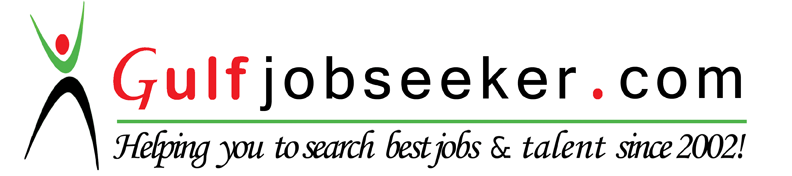 To get contact details of this candidate Purchase our CV Database Access on this link.http://www.gulfjobseeker.com/employer/services/buycvdatabase.phpCareer Objective :
Seeking a position as a data entry where I can maximize my accurate keyboard skills in a demanding work environment. To obtain Computer operator cum Data entry employment in a company that recognizes hard work and reliability as central to successful job performance.To secure a position of Computer operator cum Data entry operator where my organizational and office skills are well utilized.Education  Profile :BSC/it in Computer Science from Sikkim Manipal University Distance Education
 New Delhi. (Passing years 2013)12th Passed from (BSEB) Bihar School Examination Board Patna.( Passing years 2009)10th Passed from (BSEB) Bihar School Examination Board Patna.(Passing years 2007)Diploma In Computer :(PGDCA)Post Graduate Diploma in Computer Applications from Vedanta foundation New Delhi.(DCA)Diploma in Computer Application from Horizon Institute Bihar.
Technical Skills :MS-WordMS-ExcelPowerpointInstalling software & Hardwaremaintenance.Excellent spelling and grammar skills.Work Experience :GEC(GlobalExhibitions&conferencePvt.Ltd.NewDelhi–110017
Designation:Computer Operator Cum Data  Entry  Operator.
Period:01stSeptember 2012 to 10th December 2015.review and check applications and supporting documents.scan documents into database.load information onto prescribed databases.maintain complete activity logs and prepare reports.respond to requests for information and statistics.retrieve and present required information in various formats.manage application changes.prepared documents for data entry.verified, updated and corrected source documents.checked printouts and performed statistical checks for accuracy.recorded all tasks and activities.prepared and submitted reports.routed data to appropriate staff.performed daily control functions.Performed data entry-alpha and numeric data entry to add new records, verify, correct, edit, and change. Utilized scanner, copier and printer to perform tasks.Personal Detail :Date of Birth		:	12th Feb, 1991Marital Status		:	SingleSex			:	MaleNationality		:	IndianLanguages Known	:	English, Hindi & Urdu